FORMULARE UND VORLAGEN21 Vorlage Namensschild für diverse Veranstaltungen 21 Vorlage Namensschild für diverse Veranstaltungen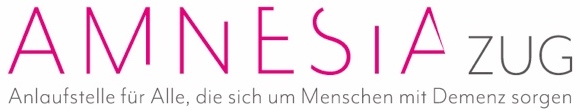 [Name][Funktion][Organisation] [Ort]